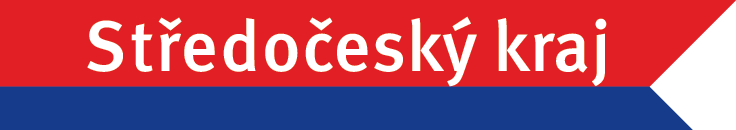 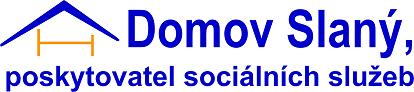 příspěvková organizace Středočeského krajeHlaváčkovo nám. 218,274 01 Slaný tel.:312 521 710, reditel@dpsslany.cz, www.dpsslany.czPříloha č. 6 zadávací dokumentaceve veřejné zakázce „Přístavba lůžkového výtahu včetně stavebních úprav objektu č.p. 93“Seznam významných zakázekDodavatel:Dodavatel níže předkládá seznam významných služeb realizovaných dodavatelem za poslední 1 rok před zahájením zadávacího řízení, včetně uvedení:ceny,doby poskytnutí a identifikace objednatele. Dodavatel splňuje technickou kvalifikaci, pokud prokáže, že realizoval nebo realizuje alespoň:1 zakázku spočívající v provedení stavebních prací obdobného charakteru, přičemž hodnota jedné referenční zakázky musí být ve výši min. 5.000.000,- Kč bez DPH.V .................. dne ...................................................................................................................Obchodní firma  Jméno a podpis osoby oprávněné jednat jménem či za dodavateleJméno/název/obchodní firma:Bydliště/sídlo/místo podnikání:Právní forma:IČO:Referenční zakázka č. 1Referenční zakázka č. 1Dodavatel (osoba oprávněná užít referenci)Dodavatel (osoba oprávněná užít referenci)název / obchodní firmaIČOsídloObjednatelObjednatelnázev / obchodní firmaIČOsídloKontaktní osoba objednatele (pro ověření reference)Kontaktní osoba objednatele (pro ověření reference)jméno a příjmenífunkce nebo pracovní zařazenítelefonní čísloemailová adresaCena prací v Kč bez DPHDoba poskytnutíVýznamná službaVýznamná službaStručný popis předmětu významné služby Investiční náklady stavbyReferenční zakázka č. 2Referenční zakázka č. 2Dodavatel (osoba oprávněná užít referenci)Dodavatel (osoba oprávněná užít referenci)název / obchodní firmaIČOsídloObjednatelObjednatelnázev / obchodní firmaIČOsídloKontaktní osoba objednatele (pro ověření reference)Kontaktní osoba objednatele (pro ověření reference)jméno a příjmenífunkce nebo pracovní zařazenítelefonní čísloemailová adresaCena prací v Kč bez DPHDoba poskytnutíVýznamná službaVýznamná službaStručný popis předmětu významné služby Investiční náklady stavby